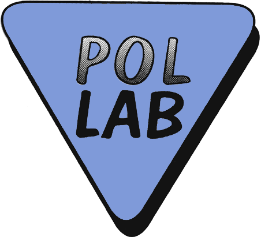 * niepotrzebne skreślić- Szczegółowe informacje zawarte są w załączonym Planie PT / ILC oraz dostępne są na stronie internetowej Kubu POLLAB www.pollab.pl- Formularz zgłoszenia znajduje się na stronie internetowej Klubu POLLAB www.pollab.pl- Zgłoszenia prosimy przekazywać do Koordynatora PT / ILCprowadzonym przez Klub POLLAB - SekcjęPETROL-GAZTemat badania biegłości / porównania międzylaboratoryjnego* Pobieranie próbek ropy naftowej ze zbiorników. Pobieranie próbek ropy naftowej ze zbiorników. Pobieranie próbek ropy naftowej ze zbiorników. Cel programu     Ocena sprawności i kompetencji uczestników do pobierania próbek ropy naftowej ze zbiorników.Ocena sprawności i kompetencji uczestników do pobierania próbek ropy naftowej ze zbiorników.Ocena sprawności i kompetencji uczestników do pobierania próbek ropy naftowej ze zbiorników.Liczba uczestnikówSzacowana liczba uczestników (próbkobiorców): ok 8  Szacowana liczba uczestników (próbkobiorców): ok 8  Szacowana liczba uczestników (próbkobiorców): ok 8  Liczba obiektów badań (liczba próbek) 
i ich opis  1 próbka ropy naftowej (punktowa środkowa) pobrana przez każdego uczestnika (próbkobiorcę) ze zbiornika lądowego cylindrycznego pionowego z dachem pływającym zgodnie z wymaganiami normy PN-EN ISO 3170:2006.1 próbka ropy naftowej (punktowa środkowa) pobrana przez każdego uczestnika (próbkobiorcę) ze zbiornika lądowego cylindrycznego pionowego z dachem pływającym zgodnie z wymaganiami normy PN-EN ISO 3170:2006.1 próbka ropy naftowej (punktowa środkowa) pobrana przez każdego uczestnika (próbkobiorcę) ze zbiornika lądowego cylindrycznego pionowego z dachem pływającym zgodnie z wymaganiami normy PN-EN ISO 3170:2006.Liczba badanych cech i ich wykaz, dokument odniesieniaRęczne pobieranie próbek ze zbiorników zgodnie z wymaganiami PN-EN ISO 3170:2006.Ręczne pobieranie próbek ze zbiorników zgodnie z wymaganiami PN-EN ISO 3170:2006.Ręczne pobieranie próbek ze zbiorników zgodnie z wymaganiami PN-EN ISO 3170:2006.Identyfikacja dziedziny badań oraz badanych obiektów 
(zgodnie z DAB-07/DAP-04)Symbol Np. H/5Dziedzina badań Np. Badania ognioweObiekt / grupa obiektów 
Np. Materiały budowlaneIdentyfikacja dziedziny badań oraz badanych obiektów 
(zgodnie z DAB-07/DAP-04)P/47Pobieranie i badania paliw ciekłychRopa naftowaData rozpoczęcia badań    21.06.2023 r.21.06.2023 r.21.06.2023 r.Planowana data zakończenia16.10.2023 r.16.10.2023 r.16.10.2023 r.KoordynatorRafał Sokołowski, PERN S.A. Baza Ropy w Miszewku StrzałkowskimLaboratorium Ropy, 09-472 Słupno, tel. 502 041 648, rafal.sokolowski@pern.pl;Ewa Jędral, PERN S.A. Biuro w Warszawie, ul. Stawki 2B, 00-193 Warszawa, tel. 503 499 267, ewa.jedral@pern.pl  dnia 16.05.2023 r.nie wymaga podpisuWeryfikator Iwona Surawska, LOTOS-LAB,tel. 503 999 524, e-mail: Iwona.Surawska@lotoslab.pl,dnia 18.05.2023 r.nie wymaga podpisu              Przewodniczący SekcjiKatarzyna Józefowicz, PERN S.A.,tel. 519 155 637, katarzyna.jozefowicz@pern.pl;Mariusz Sakowicz, PERN S.A., tel. 502 041 648, mariusz.sakowicz@pern.pl;Członkowie Kolegium Sekcjidnia 18.05.2023 r.      nie wymaga podpisu             Akceptacja (imię, nazwisko, data)Prezesa Zarządu Kubu POLLABnie wymaga podpisu